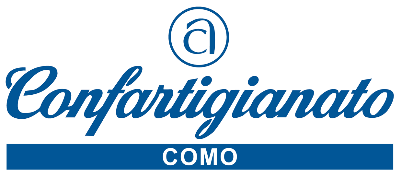 Como, 7 maggio 2021								Comunicato StampaGLI APPUNTAMENTI, I WEBINAR E LA FORMAZIONECONFARTIGIANATO PER LE IMPRESE11 MAGGIO 2021WEBINAR CONFARTIGIANATO PER IMPIANTISTI TERMICI.GLI ERRORI DA NON COMMETTERE NELLA CESSIONE DEL CREDITOConfartigianato ha promosso un webinar per impiantisti termici sul tema della cessione del credito che si terrà martedì 11 maggio alle 19.00 online con piattaforma Zoom.Iscrizioni: www.confartigianatocomo.it/iscrizionegenerale.php?attivo=11319-20-21-24 MAGGIO 2021WEBINAR CONFARTIGIANATO PER INSTALLATORI D’IMPIANTIPER IL RILASCIO DEL PATENTINO FRIGORISTI F-GASConfartigianato ha organizzato un corso per il rilascio del patentino frigoristi F-GAS persona destinato agli installatori d’impianti, che si terrà per la parte pratica via Skype dalle 9.00 alle 13.00 nei giorni: Mercoledì 19 Maggio 2021; Giovedì 20 Maggio 2021; Venerdì 21 Maggio 2021; mentre la parte pratica più esame finale si terrà: Lunedì 24 Maggio 2021 dalle 9:00 alle 13:00 presso Villa Corvini a Parabiago in Via Santa Maria, 27.Iscrizioni: compilando la scheda di adesione scaricandola dall’indirizzo:www.confartigianatocomo.it/pdfnews/ModuloiscrizioneFGASinstallatori_definitivo2021rev1.pdf20 MAGGIO 2021WEBINAR CONFARTIGIANATO: EQUIPAGGIARSI AL FUTURO Ultimo incontro del percorso webinar promossi da Confartigianato e dedicati allo sviluppo delle persone. Giovedì 20 Maggio 2021, dalle 18.00 alle 20.00 sul tema: “Il Bilancio, leggerlo e Comprenderlo”.Iscrizioni: www.confartigianatocomo.it/iscrizioneeventimulti.php?codevento=z9Jtz24 MAGGIO 2021WEBINAR CONFARTIGIANATO PER “I CAPPOTTISTI”APPLICATORE CERTIFICATO PER ISOLAMENTI TERMICIConfartigianato organizza la seconda edizione del percorso formativo preliminare alla certificazione per “Installatori di sistemi compositi di isolamento termico per esterni”, in conformità alla Norma UNI 11716:2018. Lunedì 24 Maggio 2021 (9,00-13,00 / 14,00 - 18,00).Iscrizioni: www.confartigianatocomo.it/iscrizionegenerale.php?attivo=11122100 Como – Viale Roosevelt 15 – tel. 031 3161 info@confartigianatocomo.it www.confartigianatocomo.it